COVID-19 Quarantine Guidance Flowchart K-12 schools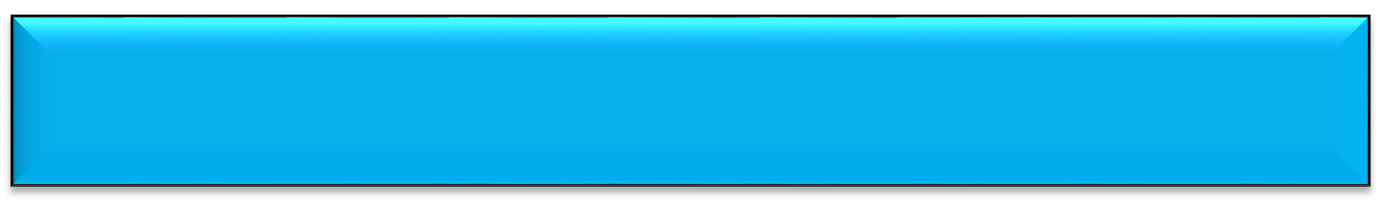 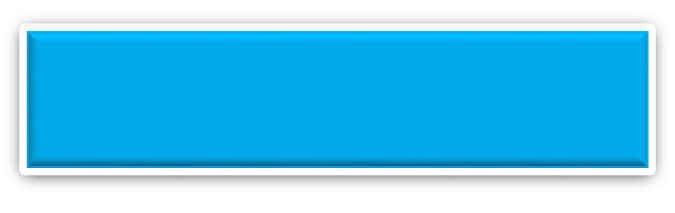 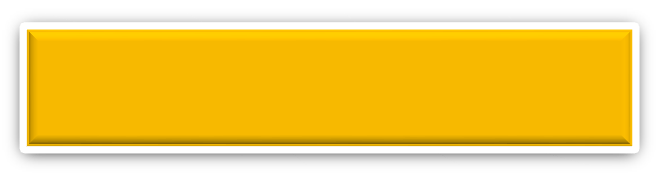 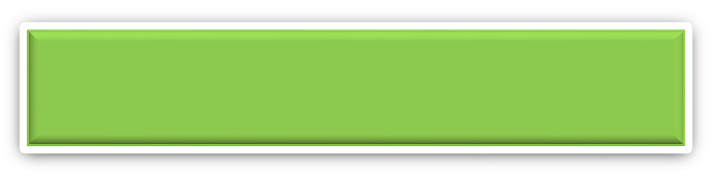 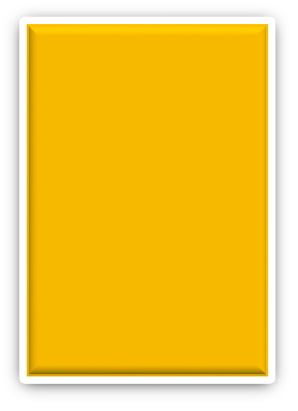 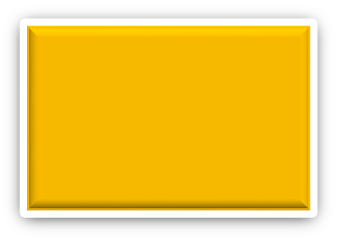 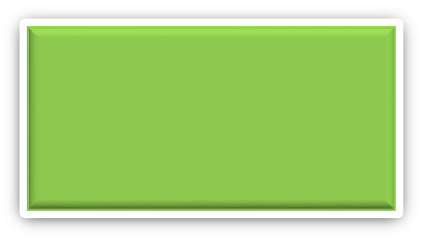 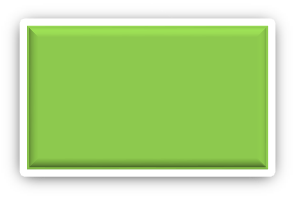 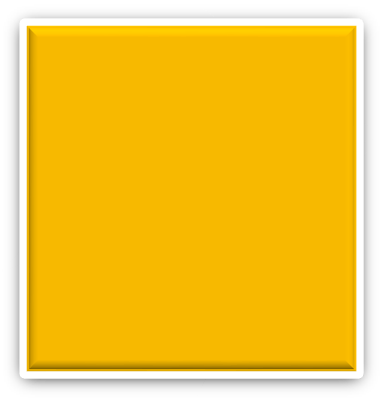 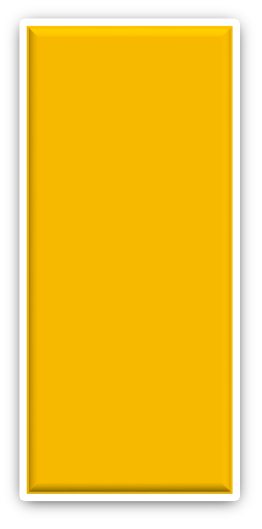 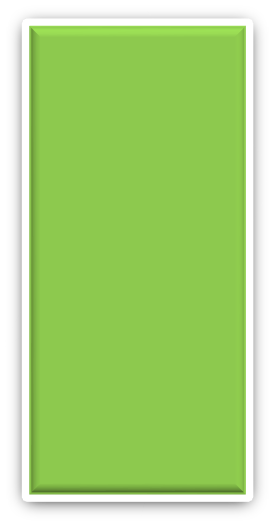 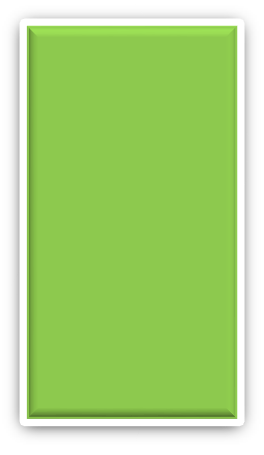 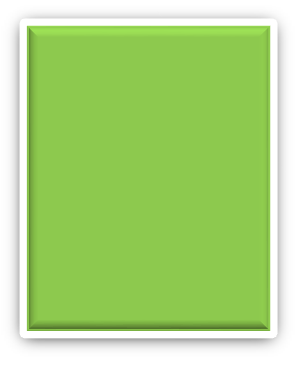 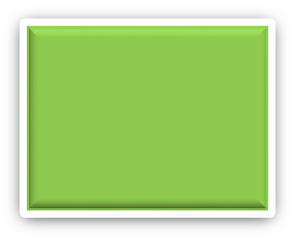 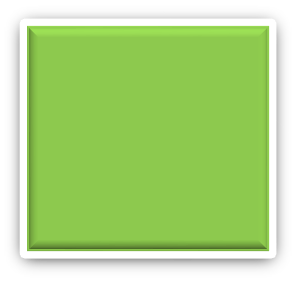 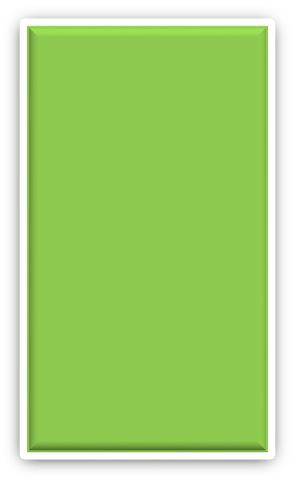 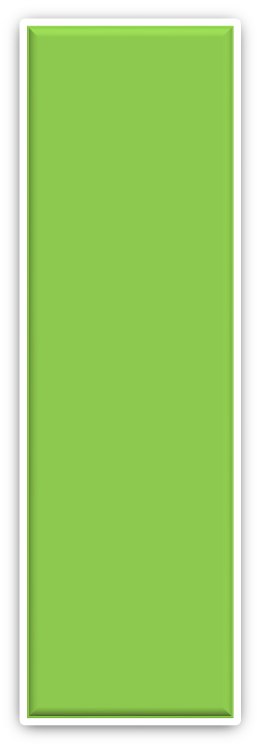 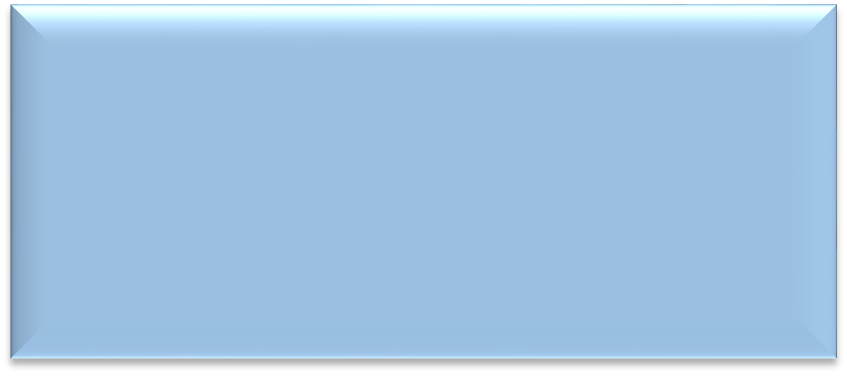 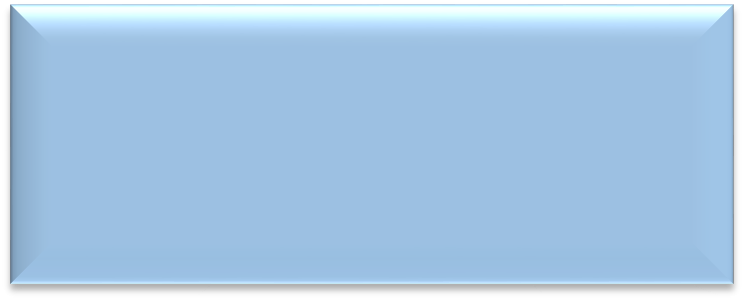 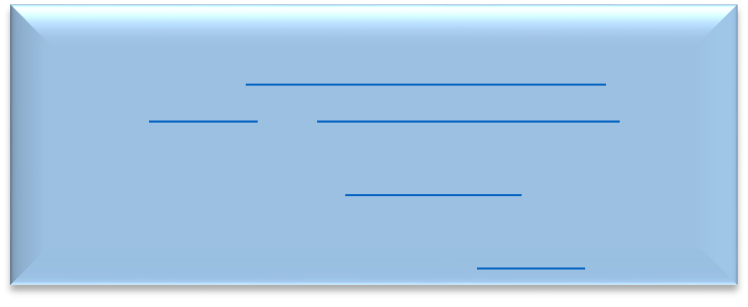 Close ContactAre you staff or a student?STAFFAre you vaccinated*?STUDENT Are you vaccinated*?NO	YES	NO	YESQuarantine for	What was the distance5 days, mask for	symptoms?	between you and the	symptoms? seek testing.                                                                        positive student case?OR Participate inTTS program ifavailable.ꝉ	Get tested	between 3-6and stay	Quarantine	Were both	ft. of anhome until	for 5 days,	studentsGet tested 5 days	symptoms	mask forafter exposure. You	have	another 5 anddon’t need to	resolved for	seek testing.	consistentlyquarantine but wear	24 hours.	Participate in	and	you wereothers. Isolate if test	test is	TTS program if	either wasis positive.	positive.	unmasked, wear a*     Vaccinated This means You are ages 18 or older and	mask and get have received all recommended vaccine doses,including boosters and additional primary shots for some immunocompromised people. You are ages 5-17 years and completed the primary series of COVID-19 vaccines. You had confirmed COVID-19 within the last90 days (you tested positive using a viral test).1	YESꝉ     TTS, or Test-to-Stay, is limited to asymptomatic	testing.	Do you have unvaccinated or partially vaccinated students and staffwith in-school exposures where exposure occurred during periods of masking. The 1st test should be within 2-4 days after exposure. The 2nd test should be within 5-7 days after exposure. Only available atparticipating schools.2	YESA person is considered a close contact if they were within 6 ft	Get tested and of an infectious person for 15 consecutive minutes or more inan indoor school setting with or without a mask. EXCEPTION: In the K–12 indoor classroom or structuredoutdoor setting, the close contact definition excludes studentswho were within 3 to 6 feet of an infected student (laboratory-	symptoms confirmed or a clinically compatible illness) if both the infected                                                              resolved. student and the exposed student(s) correctly and consistently                                                          Isolate if test is wore well-fitting masks the entire time.1                                                                                                                                                                 positive.1 https://www.cdc.gov/coronavirus/2019-ncov/your-health/quarantine-isolation.html2 https://www.alleghenycounty.us/Health-Department/Resources/COVID-19/Information-on-COVID-19-Testing.aspxUpdated 01/03/2022